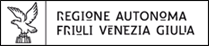 Direzione centrale attività produttive	 e turismo			ALLEGATO n. 1
Servizio turismo 							    (Imprese)

ACCETTAZIONE FINANZIAMENTO			Protocollo n. domanda: _________
1° Bando 2021DICHIARAZIONE SOSTITUTIVA DI ATTO DI NOTORIETÀ
(art. 47, DPR 28 dicembre 2000, n. 445)IL SOTTOSCRITTOcui il Direttore centrale della Direzione centrale attività produttive e turismo con proprio decreto n. 1349/PROTUR/2021, ha approvato la graduatoria delle domande di contributo presentate ai sensi dell’art. 62, comma 1, lettere a) e b), della LR 21/2016 - riferite al 1° Bando 2021e a tal fine, consapevole di quanto prescritto dall’art. 76, del DPR 28 dicembre 2000, n. 445, sulla responsabilità penale cui può andare incontro in caso di dichiarazione mendace e di falsa attestazione e dall’art. 75, del DPR 28 dicembre 2000, n. 445, sulla decadenza dai benefici eventualmente conseguenti al provvedimento emanato sulla base di dichiarazioni non veritiere, ai sensi e per gli effetti di cui all’art. 47, del DPR 28 dicembre 2000, n. 445DICHIARAai fini fiscali:- che il soggetto rappresentato è qualificato ENTE COMMERCIALE, regolarmente iscritto al Registro delle imprese della C.C.I.A.A. della PROVINCIA di ____________________ al numero ___________;- che per il soggetto rappresentato l’IVA costituisce un costo: detraibile; non detraibile (indicare la specifica disposizione di legge)- che il finanziamento regionale assegnato:è soggetto alla ritenuta fiscale d’acconto prevista dall’art. 28, comma 2, del DPR 600/1973 e a tal fine ALLEGA la dichiarazione attestante gli aiuti ottenuti, secondo la regola del “de minimis”.Dichiaro di essere informato, ai sensi del D.Lgs. 196/2003 che i dati personali raccolti saranno trattati, anche con strumenti informatici, esclusivamente nell’ambito del procedimento per il quale la presente dichiarazione viene resa.cognomecognomecognomenomenomenomenomenato aprov.ililin qualità di titolare e/o legalein qualità di titolare e/o legalein qualità di titolare e/o legalerappresentante dell’IMPRESA:con sede legale in Via/Piazzacon sede legale in Via/Piazzacon sede legale in Via/Piazzacon sede legale in Via/Piazzacon sede legale in Via/Piazzan.CAPCAPComuneComuneComuneComuneComuneprov.prov.Codice FiscaleCodice FiscaleCodice FiscaleCodice FiscaleCodice FiscaleCodice FiscaleCodice FiscaleCodice FiscaleTelefono Referente:Telefono Referente:Telefono Referente:E-mail:E-mail:E-mail:E-mail:per l’importo di euroa sostegno dell’iniziativa:a sostegno dell’iniziativa:in programma nel seguente periodo di svolgimento:dalal Accetta il finanziamento di cui sopra  Accetta il finanziamento di cui sopra  Accetta il finanziamento di cui sopra  Non accetta il finanziamento di cui sopra Non accetta il finanziamento di cui sopra Non accetta il finanziamento di cui sopra Chiede l’erogazione in via anticipata del finanziamento per la seguente motivazione:__________________________________________________________________________________________________________________________________________________________________________________ Chiede l’erogazione in via anticipata del finanziamento per la seguente motivazione:__________________________________________________________________________________________________________________________________________________________________________________ Chiede l’erogazione in via anticipata del finanziamento per la seguente motivazione:__________________________________________________________________________________________________________________________________________________________________________________ Non chiede alcuna anticipazione Non chiede alcuna anticipazione Non chiede alcuna anticipazione___________________Luogo e dataTimbro e firma leggibile 